Салимов Шохруххон Рустамджонович(Фамилия Имя Отчество)ОСНОВНАЯ ИНФОРМАЦИЯ: ОБРАЗОВАНИЕ: Дата рождения:09.09.2003г.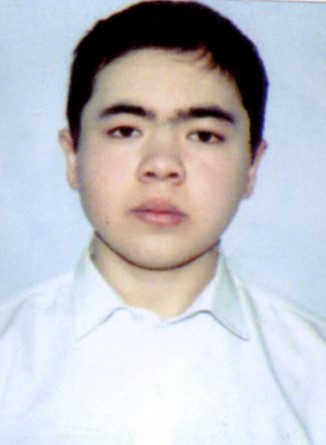 Телефон:+79963889149E-mail:   shohrukhkhan@icloud.comЦЕЛЬ:Ищу постоянную, высокооплачиваемую работуПериод 
обученияНаименование   образовательного 
учрежденияСпециальность/профессия2019-2023г.г.Краевое государственное автономное профессиональное образовательное учреждение «Хабаровский технологический колледж» 43.01.09 Повар, кондитерОпыт работы,Практика:работаю с 05.07.2021г. в ресторане «Ковбой» на должности – повар;Рестораны города Хабаровска (Русский, Эхо), Хабаровская кондитерская фабрика Профессиональные навыки:Приготовление сложного ассортимента блюд из мяса. Приготовление большого ассортимента разнообразных закусок. Приготовление сложного ассортимента блюд из теста в ч.т. приготовление блюд на вынос, знание правил хранения продуктов, знание  технологического оборудования. Знание правил ценообразования и калькуляции блюд. Дополнительные навыки:хлебопечение Личные качества:Уравновешен, быстро обучаем, во всем ищу положительные стороны.На размещение в банке данных резюме выпускников на сайте колледжа моей персональной информации и фото СОГЛАСЕН(-НА) На размещение в банке данных резюме выпускников на сайте колледжа моей персональной информации и фото СОГЛАСЕН(-НА) 